Ремонт традиционных, суперавтоматических кофемашин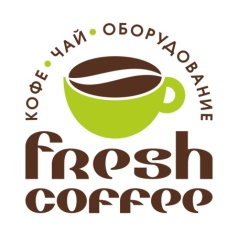 Ремонтируем: SAECO, NUOVA SIMONELLI, RANCILIO, MARZOCCO, GAGGIA, EXPOBAR, RENECA, CIMBALI, SAN MARCO.Ремонтируем кофемолки: RANCILIO, MAZZER, SAN MARCO, CIMBALI, FAEMA, ASCASO, ROSSI, MACAP, FUTURMAT, CUNILL, COMPAC, EURECA.Прейскурант услуг и цен на нихОформляемые документы:-договор на ремонт и техобслуживание кофемашины-заказ - наряд-акт выполненных работПрайс-лист не полныйКод Услуги мастерскойСтоимость работ в руб. 1Настройка традиционной кофемашины и кофемолки на территории заказчика г. Кирова7002Настройка суперавтоматической кофемашины на территории заказчика                       г. Кирова7503Ремонт традиционной кофемашины  на территории заказчика г. Кироваот 10004Ремонт традиционной кофемашины  в мастерскойот 10005Ремонт суперавтоматической кофемашины  на территории заказчика                       г. Кироваот 10006Ремонт суперавтоматической кофемашины  в мастерскойот 10007Дефектоскопия (определение неисправности, состояния узлов и агрегатов, объема ремонтных работ и необходимых запчастей)  традиционной кофемашины в мастерской4008Дефектоскопия (определение неисправности, состояния узлов и агрегатов, объема ремонтных работ и необходимых запчастей)  суперавтоматической кофемашины в мастерской4009Предоставление подменной кофемашины на период ремонта. Сутки20010Демонтаж и транспортировка кофемашины в мастерскую30011Установка и запуск кофемашины после ремонта 40012Капитальный ремонт (восстановление) традиц. кофемашины (1 группа)от 700013Капитальный ремонт (восстановление) традиц. кофемашины (2 группы)от 800014Капитальный ремонт (восстановление) традиц. кофемашины (3 группы)от 900015Капитальный ремонт (восстановление) традиц. кофемашины (4 группы)от 1000016Ремонт кофемолки на территории заказчика70017Ремонт кофемолки в мастерской50018Регенерация умягчителя воды на территории заказчика70019Регенерация умягчителя воды в мастерской500